от 16 июня 2023 года										№ 632О создании межведомственной комиссии по охране трудав городском округе город Шахунья Нижегородской областиВ соответствии с Трудовым кодексом Российской Федерации, Законом Нижегородской области от 3 февраля 2010 года № 9-З «Об охране труда в Нижегородской области», в целях координации деятельности органов местного самоуправления городского округа город Шахунья, органов надзора и контроля, объединений профсоюзов в реализации государственной политики в области охраны труда, администрация городского округа город Шахунья Нижегородской области п о с т а н о в л я е т:1. Создать межведомственную комиссию по охране труда в городском округе город Шахунья Нижегородской области.2. Утвердить прилагаемый состав межведомственной комиссии по охране труда в городском округе город Шахунья Нижегородской области.3. Настоящее постановление вступает в силу после официального опубликования посредством размещения настоящего постановления в газете «Знамя труда» и в сетевом издании газеты «Знамя труда». 4. Управлению делами администрации городского округа город Шахунья обеспечить размещение настоящего постановления в газете «Знамя труда», в сетевом издании газеты «Знамя труда» и на официальном сайте администрации городского округа город Шахунья Нижегородской области.5. Со дня вступления в силу настоящего постановления считать утратившим силу:- постановление администраци городского округа город Шахунья от 12.04.2021 года № 387 «О создании Межведомственной комиссии по охране труда в городском округе город Шахунья Нижегородской области».6. Контроль за выполнением настоящего постановления возложить на заместителя главы администрации городского округа город Шахунья Нижегородской области Кузнецова С.А.Глава местного самоуправлениягородского округа город Шахунья	                                                                   О.А. ДахноУтверждёнпостановлением администрациигородского округа город Шахуньяот 16.06.2023 г. № 632Состав межведомственной комиссии по охране трудав городском округе город Шахунья Нижегородской областиЧлены комиссии:______________________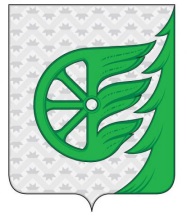 Администрация городского округа город ШахуньяНижегородской областиП О С Т А Н О В Л Е Н И ЕКузнецов Сергей АлександровичСмирнова Ольга Николаевна   Первякова Светлана Петровна – заместитель главы администрации городского округа город Шахунья, председатель комиссии;– начальник отдела кадровой и архивной работы администрации городского округа город Шахунья, заместитель председателя комиссии;– ведущий специалист отдела  кадровой и архивной работы администрации                городского округа город Шахунья, секретарь комиссии.Соколов Юрий Алексеевич Уткин Роман СергеевичБаранов Сергей Александрович  Плотников Дмитрий ПетровичДудин Дмитрий Вячеславович – начальник  отдела Управления по работе с территориями и благоустройству администрации городского округа город Шахунья (по согласованию);– начальник сектора по поддержке малого бизнеса и развития предпринимательства  администрации городского округа город Шахунья;– начальник управления сельского хозяйства администрации городского округа город Шахунья;– начальник территориального отдела Управления Роспотребнадзора по Нижегородской области в городском округе город Шахунья в Тоншаевском, Тонкинском, Шарангском, Ветлужском, Уренском  районах (по согласованию);– начальник отделения  надзорной деятельности и профилактической работы  по  городскому округу город Шахунья главного  Управления МЧС России по Нижегородской области  (по согласованию).